Section 1-1 and 1-2 Study Guide 1Fill in the triangle and write out the four steps to solve the problems.							1.   Write out the equation – what are you solving for?  S = W x F,   F = S,     W = S								          W            F2.  Plug in the numbers with units 3. Do the math4.  Write the answer with the unitsGive me an example of a unit of measurement that can be used in your answer for each of the following.	Speed =   cm/s     	m/s		mm/s		km/s	Wavelength =  cm	m		mm		km	Frequency =  HzIf a wave travels at 672 cm/s and has a frequency of 32Hz, its wavelength would be?                                                                                                                            21   W = S  					3.        32    672                                     F                                                                                  64								        32                                                                     				        32                                                					           0   						4.     W = 21 cmW = 672cm/s         32HZIf the wavelength of a wave is 40cm and its speed is 250cm/s what is its frequency?								          6.25   F =   S  					3.        40    250.00                                     W                                                                                240								        100                                                                     				           80                                                					           200								           200									0 F = 250cm/s        40cm					4.     F = 6.25 HzA wave on a guitar has a frequency of 18Hz and a wavelength of 26m.  What is its speed?     S= W x F 					3.    26    X 18     208     26     468  S = 26m x 48 HZ 				4.   S = 468 m/sThe speed of a wave on a rope is 255cm/s and its wavelength is 30cm.  What is the frequency?								          8.5   F =    S  					3.        30    255.0                                     W                                                                                240								        150                                                                     				        150                                                					             0 F = 255cm/s        30cm					4.     F =    8.5 HzThe speed of a wave on a guitar string is 560m/s and the frequency is 28000 Hz.  What is the wavelength of the wave?                                                                                                                                .02   W =  S  					3.   28000  560.00                                     F                                                                                  56000     									0															             2.          W = 560 m/s				4.  W = .02 m         28000 HZDraw a transverse wave and label:Rest position, amplitude, wavelength, crest and trough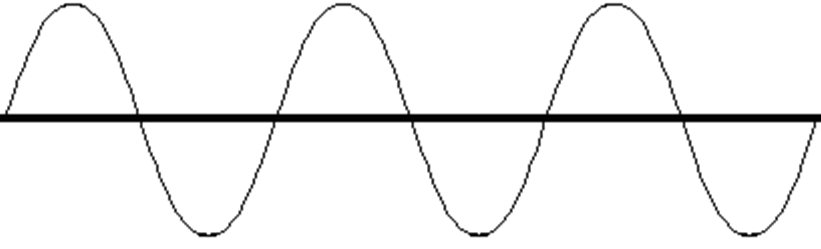 Draw a longitudinal wave and label:Rarefaction, compression, wavelength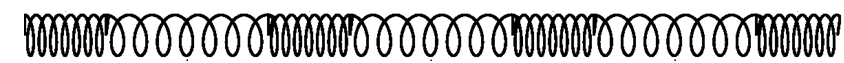 Write the correct word that goes with the following definitions:A wave that vibrates the medium at right angles or perpendicular to the direction in which the wave is travels.   Transverse waveA repeated back and forth or up and down motion.    Vibration A wave that requires a medium through which to travel.  Mechanical waveA wave that is the combination of a transverse wave and a longitudinal wave (it occurs at the surface between two mediums).  Surface waveA disturbance involving the transfer of energy from place to place.  WaveA wave in which the particles vibrate the medium in the same direction in which the wave travels (parallel).   Longitudinal waveHow far the wave travels in a given amount of time.  Speed The maximum distance the medium vibrates from the rest position (rest to crest or rest to trough)  amplitude  Material through which a wave travels.  Medium    The number of waves that pass a given point in a certain amount of time.  Frequency   The distance from any point on a wave to an identical point on the next wave.  (crest to crest, trough to trough, compression to compression).  Wavelength 